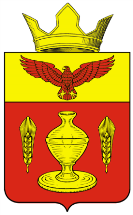 ВОЛГОГРАДСКАЯ ОБЛАСТЬПАЛЛАСОВСКИЙ МУНИЦИПАЛЬНЫЙ РАЙОНАДМИНИСТРАЦИЯ ГОНЧАРОВСКОГО  СЕЛЬСКОГО ПОСЕЛЕНИЯПОСТАНОВЛЕНИЕ    «27» мая 2015г.                                        п. Золотари                                                №27 «Об   утверждении перечня  основных превентивных   мероприятий  при  угрозевозникновения   чрезвычайных  ситуаций,вызванных низким уровнем воды (маловодьем)на территории Гончаровского сельского поселения»В целях предупреждения возможных чрезвычайных ситуаций вызванных маловодьем и снижения степени их последствий, в соответствии с  Федеральным законом от 06.10.2003 №131-ФЗ «Об общих принципах организации местного самоуправления в Российской Федерации», руководствуясь Уставом Гончаровского сельского поселения,  администрация Гончаровского сельского поселения ПОСТАНОВЛЯЕТ:1. Утвердить перечень основных превентивных мероприятий при угрозе возникновения чрезвычайных ситуаций, вызванных низким уровнем воды (маловодьем) на территории Гончаровского сельского поселения (приложение к постановлению)           2. Контроль за исполнением настоящего Постановления оставляю за собой.           3. Настоящее постановление вступает в силу со дня его официального опубликования (обнародования). Глава  Гончаровскогосельского поселения:                                                                                    К.У.Нуркатов      Рег №27/2015г.Приложение к постановлению администрацииГончаровского сельского поселения от 27 мая  2015 № 27Перечень основных превентивных мероприятийпри угрозе возникновения чрезвычайных ситуаций, вызванных низким уровнем воды (маловодьем)на территории Гончаровского сельского поселения Основные мероприятияОбщие мероприятияОтветственный исполнительПодготовка системы информации   Подготовка прогнозной информации о характере и масштабах маловодья на территории муниципального образования  и доведение ее до местных СМИ.   Корректировка Плана действий  по предупреждению и ликвидации ЧС муниципального образования в части касающейся маловодья.   Оповещение  посредством объявлений и другими информационными источниками населения, предприятий, учреждений всех форм собственности об угрозе маловодья.Зам. главыАдминистрацииНургазиев С.Г.Организационные мероприятия    Проведение заседания комиссии по предупреждению и ликвидации чрезвычайных ситуаций по вопросам маловодья.    Принятие муниципальных правовых на территории сельского поселения по предупреждению и ликвидации ЧС, вызванных маловодьем.   Уточнение списка лиц, не имеющих возможность самостоятельно передвигаться.    Определение потребности в обеспечении водой населения и сельскохозяйственных животных.    Определение потребности в транспортных средствах для доставки воды в зону маловодья     Проверка готовности сил и средств привлекаемых для ликвидации чрезвычайных ситуаций в соответствии с планом действий по предупреждению и ликвидации ЧС ОМСУ, в том числе оценка достаточности сил и средств муниципального звена ТП Волгоградской области РСЧС , привлекаемых для осуществления подвоза воды.   Еженедельное обследование состояния водопропускных сооружений: дамб, шлюзов, пропускных труб и т.п., обеспечивающих пропуск воды.   Постоянный мониторинг состояния уровней воды в местах водозаборов (открытые водоёмы, артезианские скважины).    Установление режима водопотребления населением, объектами экономики и социальной сферы    Разработка и распространение памяток по обучению населения правилам водопотребления при маловодье.Зам. главыАдминистрацииНургазиев С.Г..Финансово-экономическое обеспечение    Увеличение резервного фонда финансовых ресурсов на случай чрезвычайной ситуацииЗам. главыАдминистрацииНургазиев С.Г..Инженерно-технические мероприятия        Проведение расчистки подводящих каналов к головным водозаборам обеспечивающим подачу воды на обводнение.   Приведение в рабочее состояние артезианских скважин, колодцев, резервных емкостей и иных источников водоснабжения населения во всех подведомственных населенных пунктах.Зам. главыАдминистрацииНургазиев С.Г..Мероприятия по защите населения и территорийСоздание резервных запасов воды, обеспечение нормальной работы водозаборов.      Оборудование пунктов раздачи воды в населённых пунктах муниципального образования    Содействие в создании населением индивидуальных запасов воды для питья в зоне маловодья.    Организация подворового подвоза питьевой воды для лиц, не имеющих возможность самостоятельно передвигаться.   Организация бесперебойного обеспечения подачи воды транспортом в населенные пункты с нарушенным водоснабжения.    Контроль за санитарно-эпидемиологической и экологической обстановкой на территории муниципального образования и незамедлительное реагирование на её ухудшение   Постоянный контроль качества воды в водоёмах и артезианских скважинах.   Принятие мер по организации водопоя сельскохозяйственных животных.Зам. главыАдминистрацииНургазиев С.Г..